Direct Primary Care medical clinic. An innovative payment model improving access to high quality healthcare, restoring the doctor-patient relationship and affordable, transparent costs. Enhanced patient experience. Focus on preventing chronic diseases. Lifestyle medicine. Customized exercise and nutrition plan. Comprehensive patient care. 'Differently better' patient experience.JeterCare DPC Clinics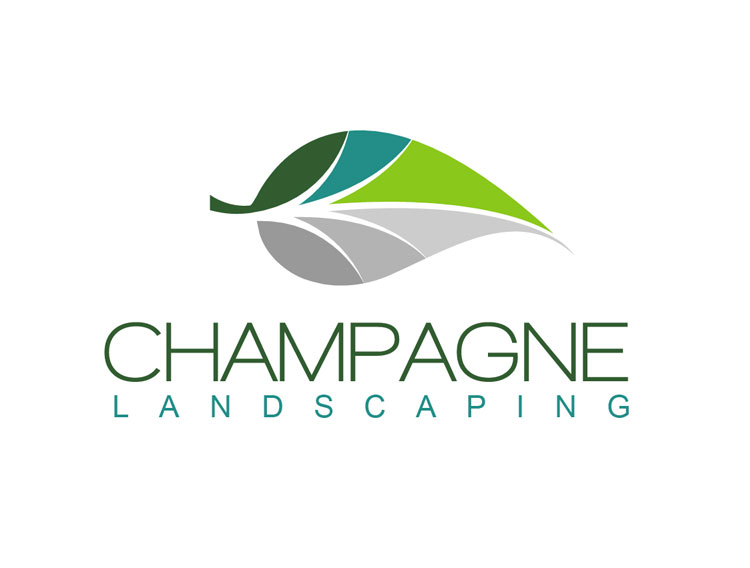 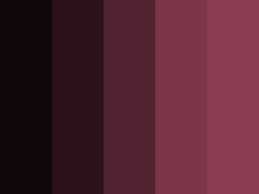 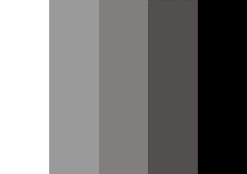 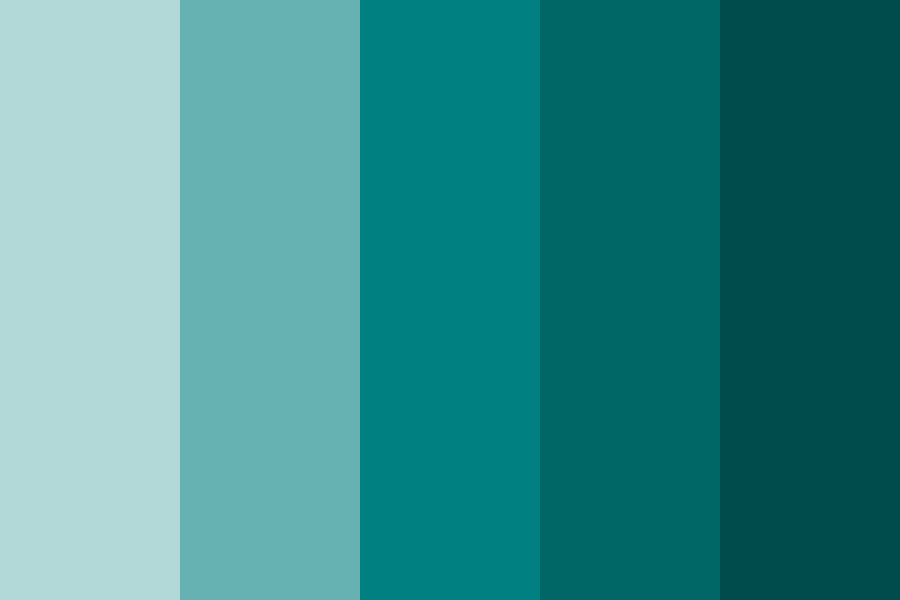 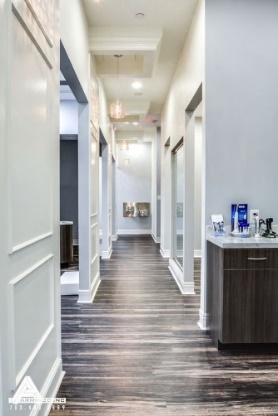 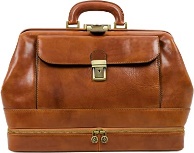 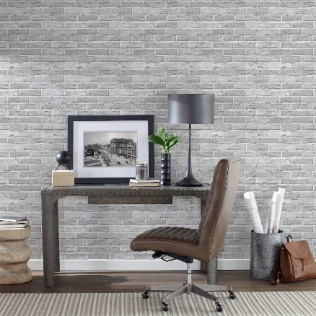 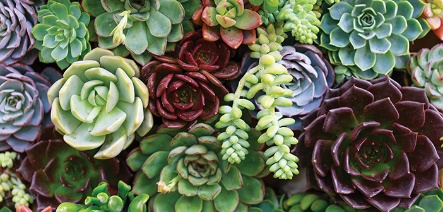 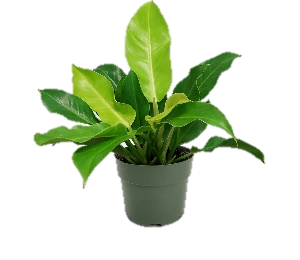 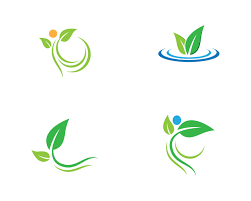 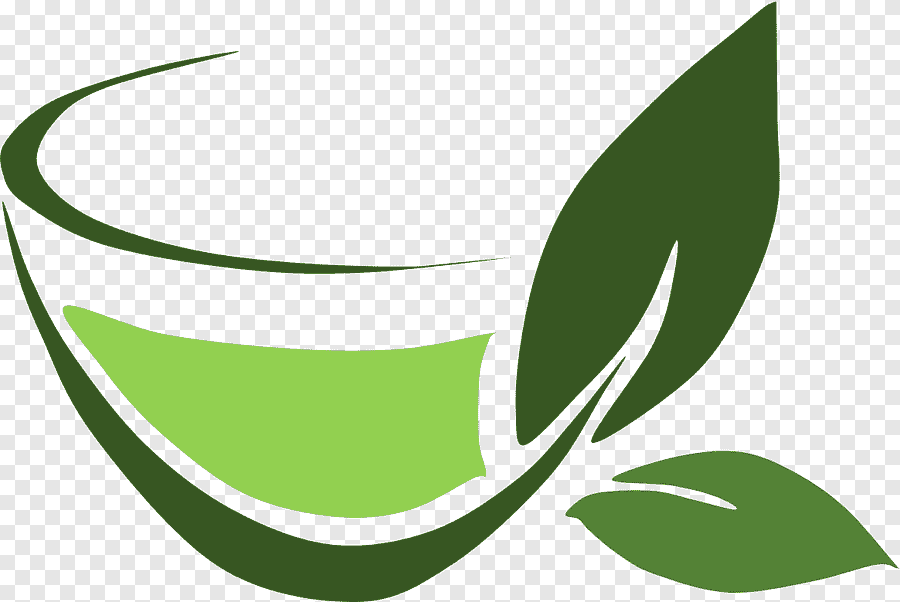 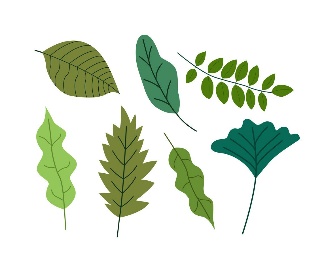 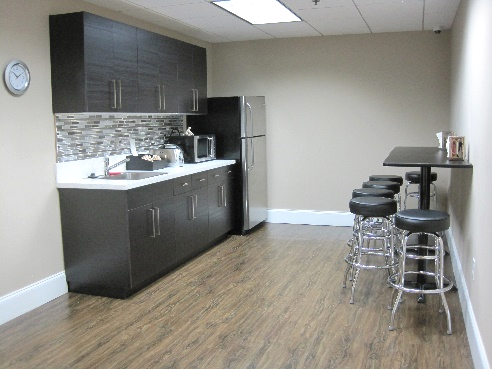 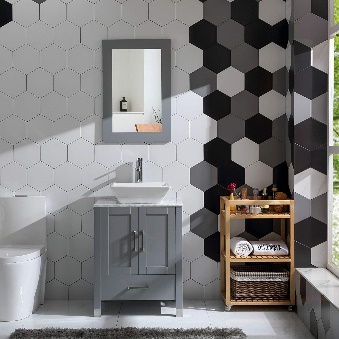 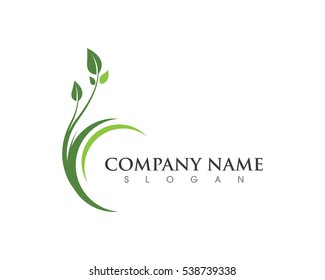 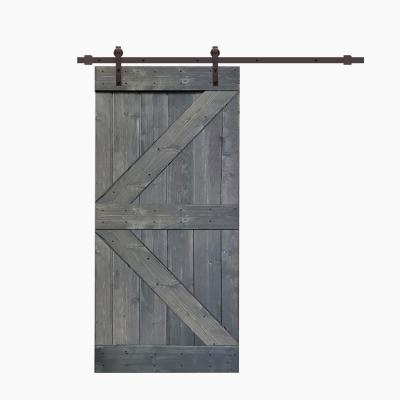 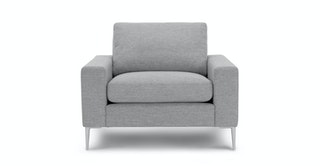 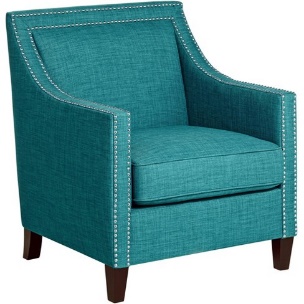 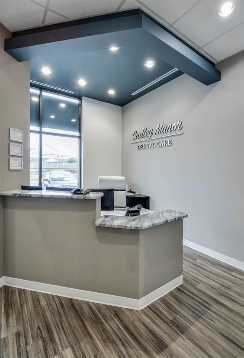 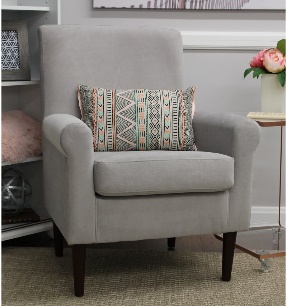 